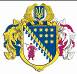 ДНІПРОПЕТРОВСЬКА ОБЛАСНА РАДАVШ СКЛИКАННЯПостійна комісія обласної ради з питань охорони здоров’я, дитинства та материнства49004, м. Дніпро, просп. Поля, 2ВИСНОВКИ ТА РЕКОМЕНДАЦІЇ № 6-5/14засідання постійної комісії обласної ради „20”  липня  2023 року15.00Заслухали  та обговорили інформацію голови постійної комісії обласної ради з питань охорони здоров’я, дитинства та материнства Пустової А.О. щодо розгляду колективного звернення донорів крові та її компонентів Дніпропетровської області щодо внесення змін до Закону України від 30.09.2020 від №931-ІХ „Про безпеку та якість донорської крові та компонентів кровіˮ (лист від 22.06.2023 року  № 528).За результатами розгляду питання постійна комісія вирішила: Інформацію Пустової А.О. взяти до відома. Беручи до уваги важливість порушеного питання, необхідності його додаткового опрацювання для прийняття обґрунтованого рішення,  доопрацювати питання для подальшого розгляду на постійній комісії.Голова комісії 							А. О. ПУСТОВА